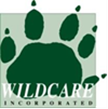 ACTIVITY – Working in cold conditionsINHERENT RISKSHypothermia, dehydration (due to sweating under heavy clothing) Loss of dexterity and fine motor functioning.INHERENT RISKSHypothermia, dehydration (due to sweating under heavy clothing) Loss of dexterity and fine motor functioning.LEGAL REQUIREMENTS (INCLUDING AUSTRALIAN STANDARDS)LEGAL REQUIREMENTS (INCLUDING AUSTRALIAN STANDARDS)ADDITIONAL SAFETY REQUIREMENTS/MEASURESHave food and fluids available (including warm drinks).Demonstrate and encourage warm up exercisesRotate tasks to avoid prolonged exposureIdentify a shelter area for warm-up and other breaksEncourage participants to wear layered clothing and windproof clothingWear a warm hatWear warm glovesADDITIONAL SAFETY REQUIREMENTS/MEASURESHave food and fluids available (including warm drinks).Demonstrate and encourage warm up exercisesRotate tasks to avoid prolonged exposureIdentify a shelter area for warm-up and other breaksEncourage participants to wear layered clothing and windproof clothingWear a warm hatWear warm glovesEQUIPMENT REQUIREMENTSBeanies/hats and gloves. Water bottles/thermosEQUIPMENT REQUIREMENTSBeanies/hats and gloves. Water bottles/thermosPRE-REQUISITESDress with layered warm and windproof clothing including hats and glovesWaterproofsPersonal water/warm drink supplyPersonal snacksPRE-REQUISITESDress with layered warm and windproof clothing including hats and glovesWaterproofsPersonal water/warm drink supplyPersonal snacksBRIEFING REQUIREMENTSSigns of hypothermiaCheck that participants are wearing warm, layered and wind proof clothing, including hat. Identify location of sheltersWarm up exercisesBRIEFING REQUIREMENTSSigns of hypothermiaCheck that participants are wearing warm, layered and wind proof clothing, including hat. Identify location of sheltersWarm up exercisesADDITIONAL PROJECT-SPECIFIC SAFETY PROCESSES/REQUIREMENTSList any additional safety measure you will be implementing specific to your projectADDITIONAL PROJECT-SPECIFIC SAFETY PROCESSES/REQUIREMENTSList any additional safety measure you will be implementing specific to your projectRISK ASSESSMENT AND RATINGLIKELIHOOD                                  CONSEQUENCE                           RATINGRISK ASSESSMENT AND RATINGLIKELIHOOD                                  CONSEQUENCE                           RATING